МБОУ "НОШ №5"
«Страна восходящего солнца: изображаем японский сад»
Конспект урока по изобразительному искусству для 4-х классовПодготовила учитель начальных классов Семенникова Т.Б.Цели урока: Образовательные: познакомить учащихся с таким праздником, как цветение сакуры в Японии; показать детям место и роль природы в жизни человека.Развивающие: развивать эстетический вкус учащихся; развивать художественные способности. Воспитательные: воспитывать чувство толерантности к чужой культуре; формировать эмоционально-ценностное отношение к природе; формировать навыки выступления на публике.Задачи: Сформировать понятие «японский пейзаж». Выполнить пейзаж в японском стиле.Развивать навыки работы с акварельными красками. Соблюдение техники безопасности при работе с акварелью.Планируемые результаты:Предметные: расширяют свои представления о культуре Япония; усваивают суть понятий «образ», «сакура», «пейзаж». Личностные: имеют мотивацию к учебной деятельности, навыки сотрудничества со сверстниками в рабочей ситуации, опыт выступления перед одноклассниками.Метапредметные: понимают учебную задачу урока, отвечают на вопросы, обобщают собственные представления, оценивают свои достижения.Оборудование: альбом, карандаш, ластик, краски, кисти для рисования, баночка-непроливайка, мультимедиа.Ход урокаПсихологическая поддержка:Учитель: Доброе утро, дети! Как у вас дела? Настроены на урок?Вот звонок нам дал сигнал:   Он учиться нас позвал,   А мы время не теряем   И урок наш начинаем.   Мы работать будем дружно,   Чтоб услышать нам в конце,   Что ребята в нашем классе   Все, конечно, молодцы!Введение в тему:Учитель: Ребята, давайте посмотрим на экран. Какие ассоциации вызывают у вас представленные изображения?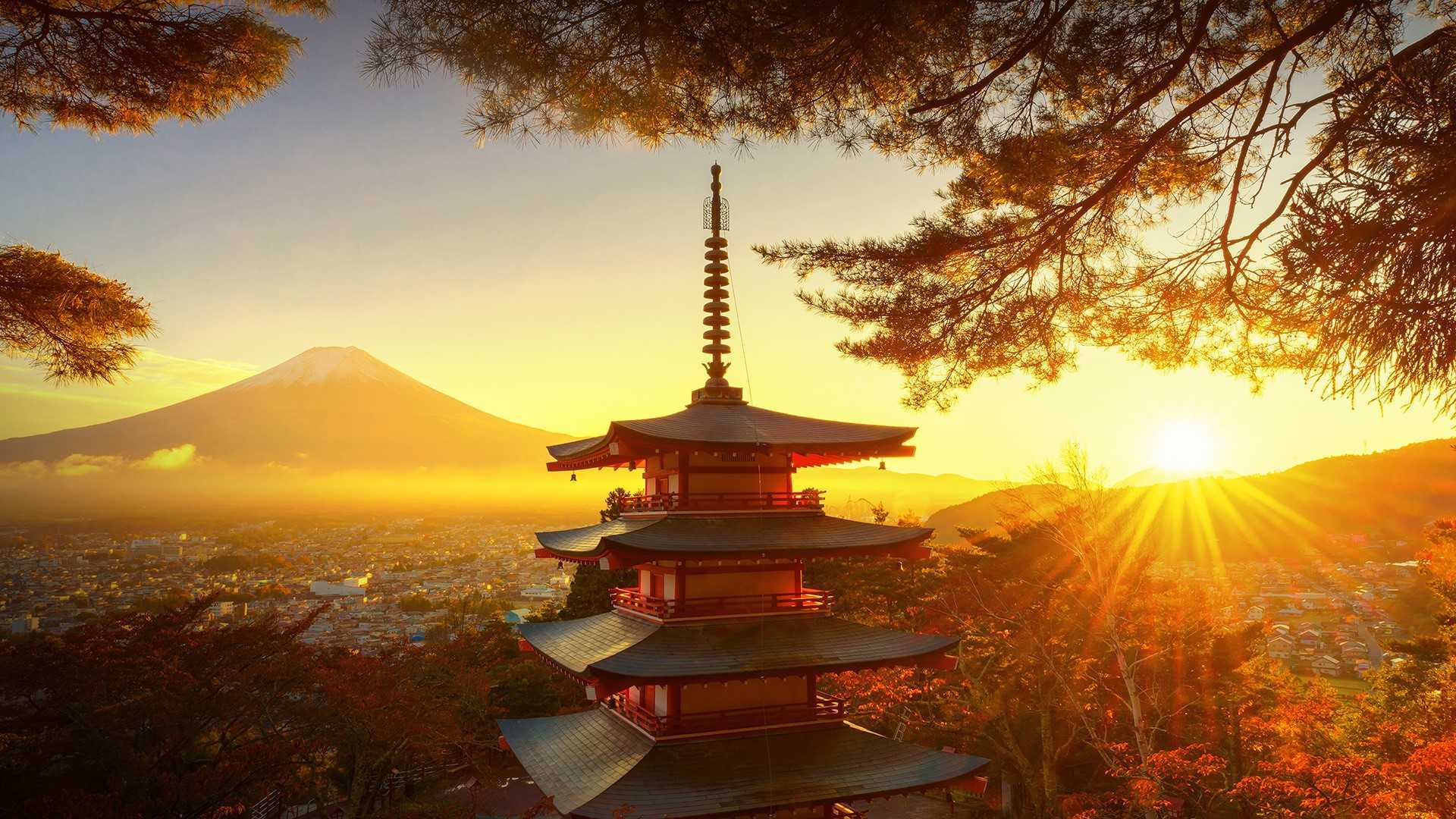 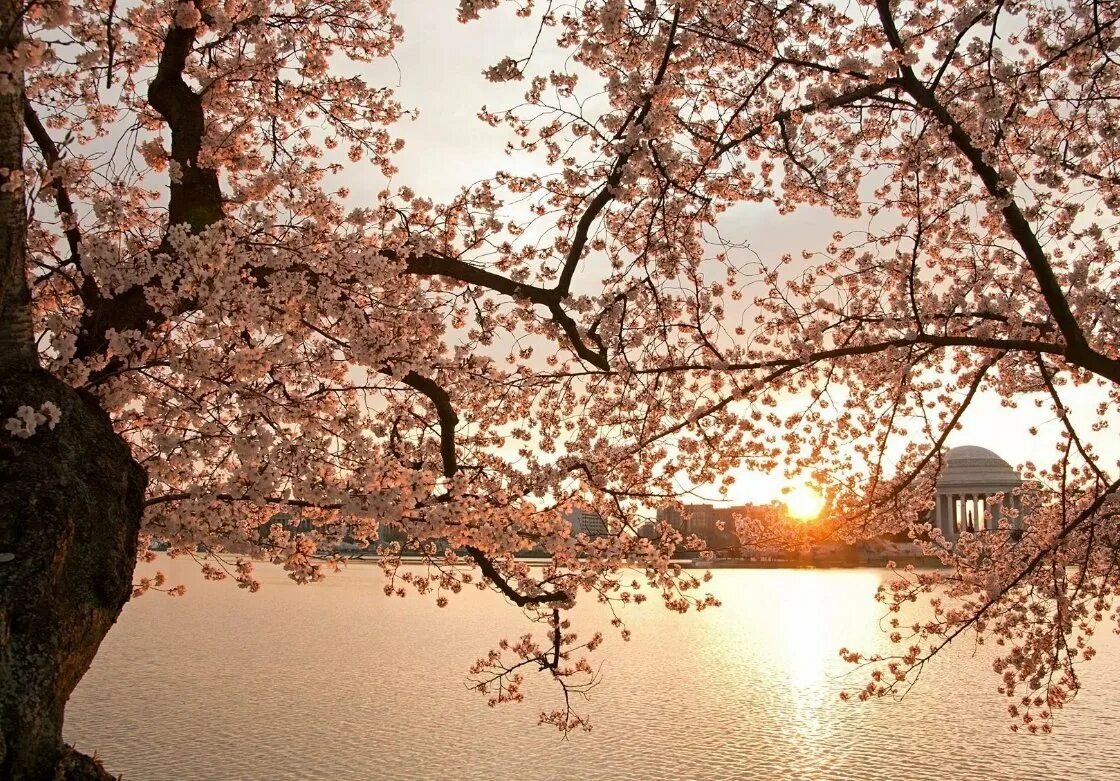 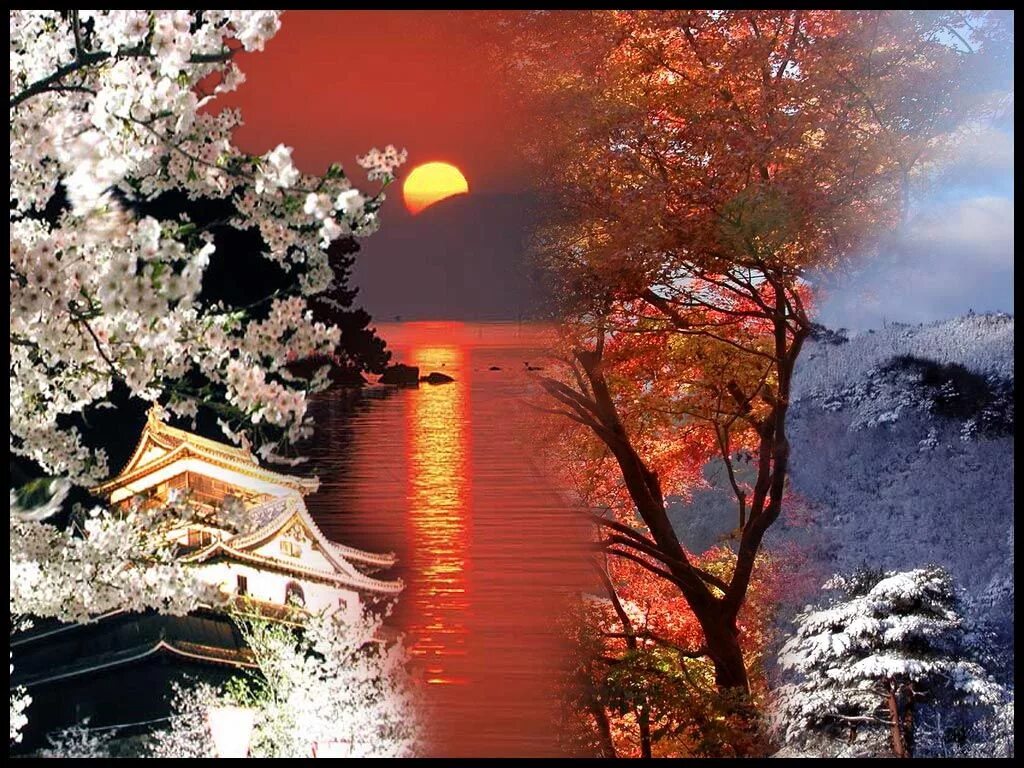 Ученики: Красивые деревья, волшебная атмосфера, яркое солнце. Учитель: Вспомните, какую страну называют страной восходящего солнца? Ученики: Японию.Учитель: На сегодняшнем уроке мы рассмотрим многогранную культуру и искусство Японии. Начнем с понятия «Страна восходящего солнца», которое связано с географическим расположением Японии относительно других стран. Оно символизирует утро и рассвет, подразумевая, что Япония расположена на востоке по отношению к другим странам. Кроме того, иероглиф, обозначающий «Японию», содержит в себе символ восходящего солнца. Особое внимание уделим японским садам, ведь они являются неотъемлемой частью традиционной японской культуры и признаны во всем мире за свою красоту и уникальность. Сады в Японии имеют давнюю историю и развивались на протяжении столетий, отражая философию и эстетику японцев. В них сочетаются природные элементы, такие как камни, вода, растения и деревья, с искусственно созданными сооружениями, например, мостами, фонарями и пагодами. Среди основных элементов японского сада можно отметить следующее: - Камни: они играют важную роль в формировании структуры сада и символизируют вечность и стабильность. Часто используют большие камни в сочетании с гравием. - Вода: вода является вторым важным элементом японского сада. Она может быть представлена в форме пруда, ручья, водопада или даже небольшого фонтана. Вода символизирует текучесть жизни и чистоту. - Растения и деревья: в японских садах обычно присутствуют вечнозеленые растения, а также сезонные цветы. Деревья часто используются для создания тени и контраста. - Сооружения: помимо природных элементов, в японских садах часто присутствуют и искусственные сооружения, такие как мосты, фонари, пагоды и чайные домики. Они гармонично вписываются в общую картину сада, создавая уникальную атмосферу. Таким образом, японские сады являются настоящим произведением искусства, в которых сочетаются красота природы и мастерство человека. Они отражают японскую философию и эстетику, создавая гармоничную и умиротворенную атмосферу. На этом уроке мы попробуем нарисовать японский сад, чтобы лучше понять и прочувствовать его уникальность и красоту. Тема нашего урока звучит так «Страна восходящего солнца: изображаем японский сад».Работа по теме урока:Некоторые ребята приготовили интересные факты об этой красивой стране. Давайте послушаем. 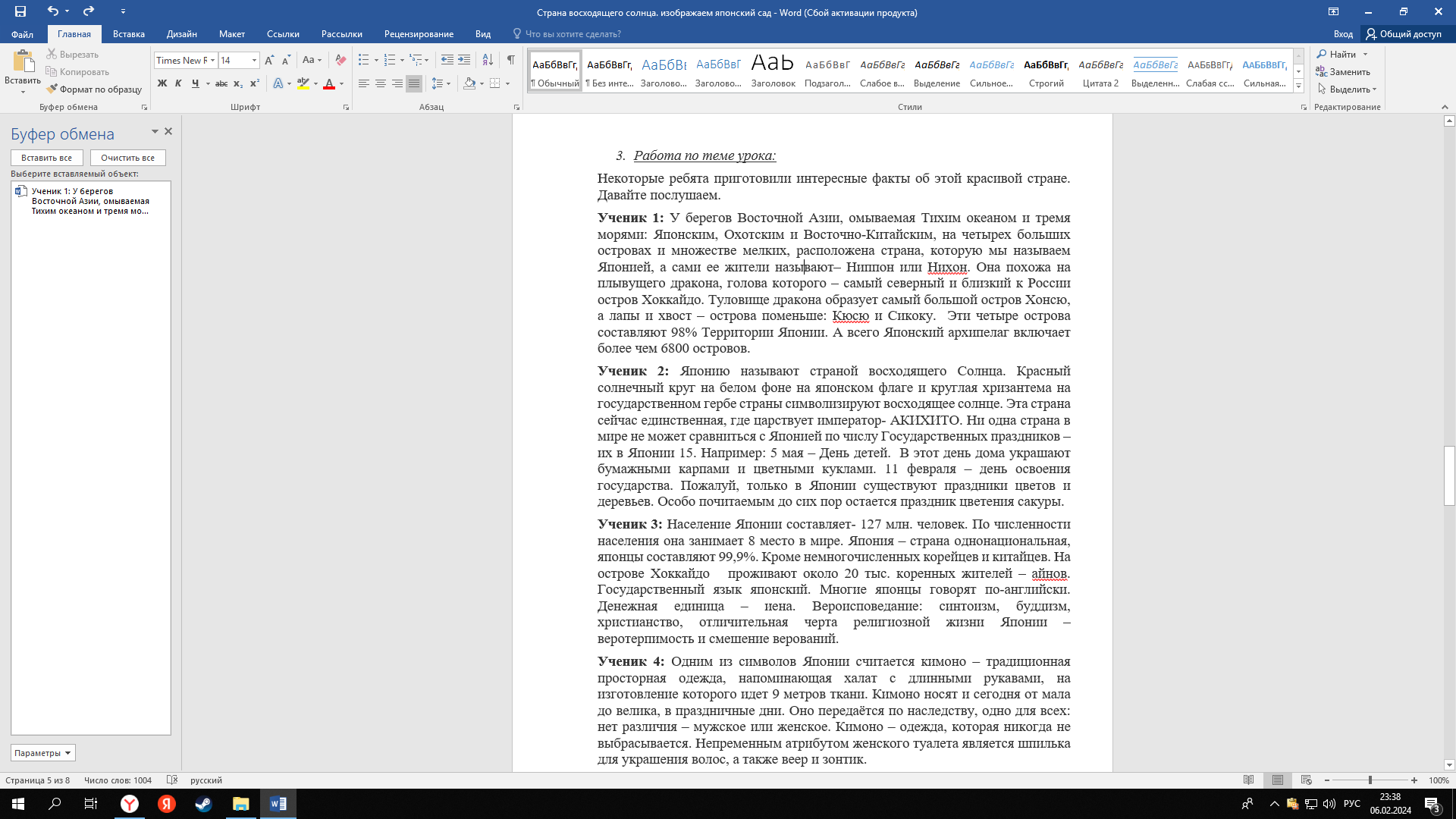 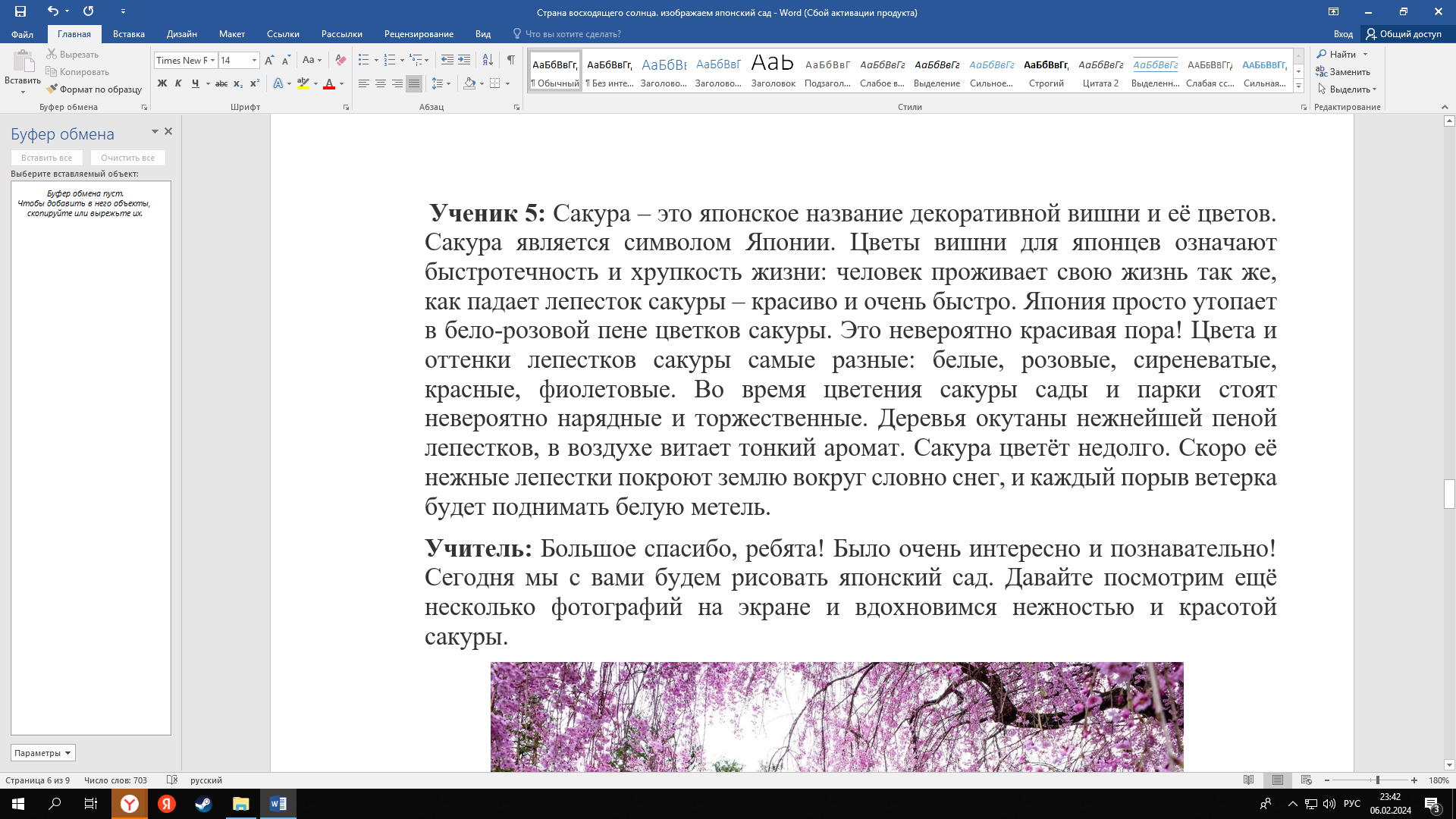 Учитель: Большое спасибо, ребята! Было очень интересно и познавательно! Сегодня мы с вами будем рисовать японский сад. Давайте посмотрим ещё несколько фотографий на экране и вдохновимся нежностью и красотой сакуры. 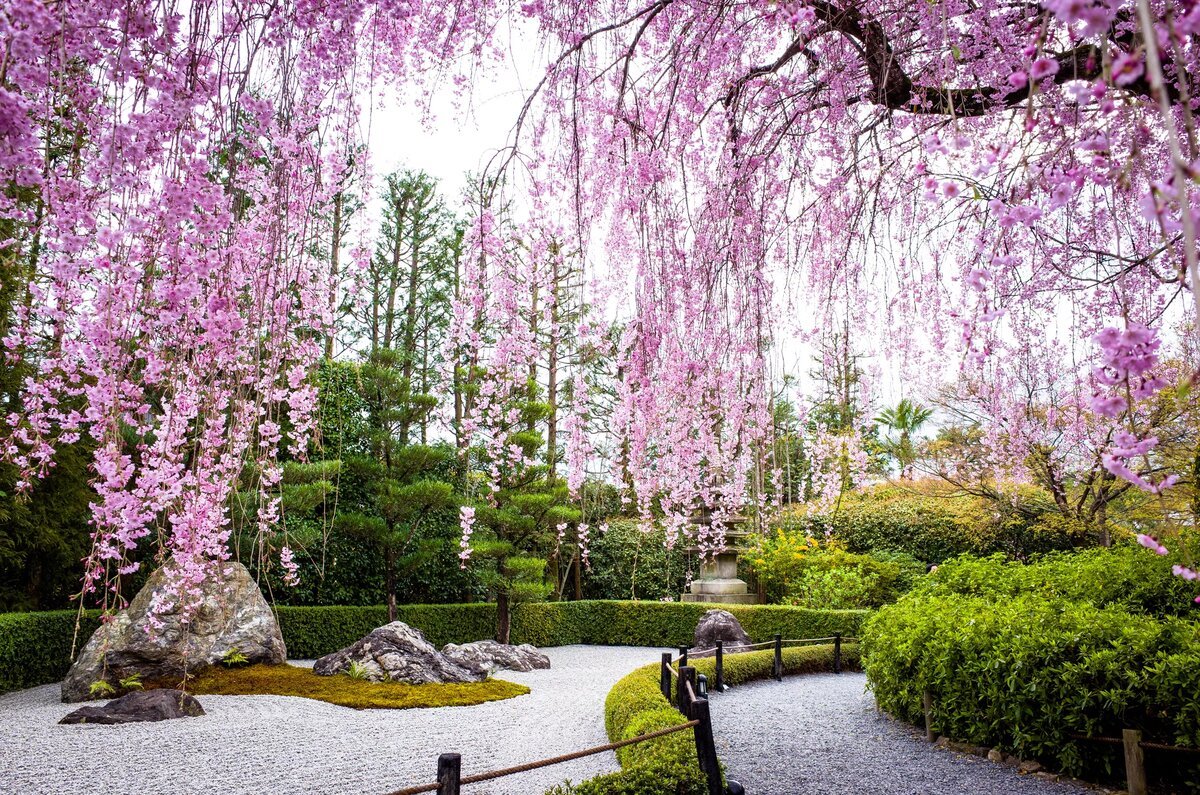 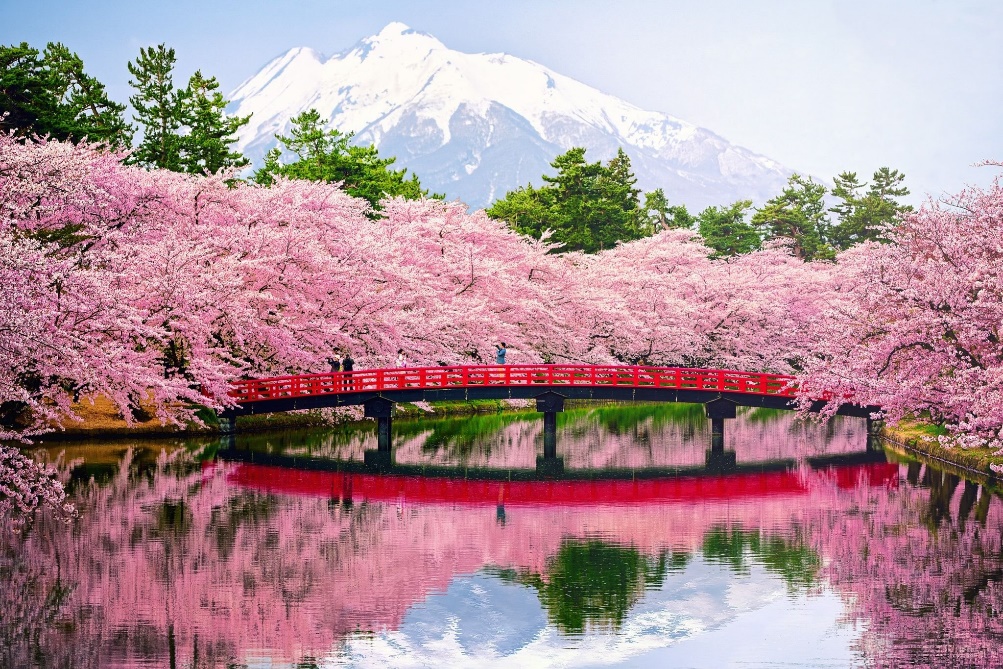 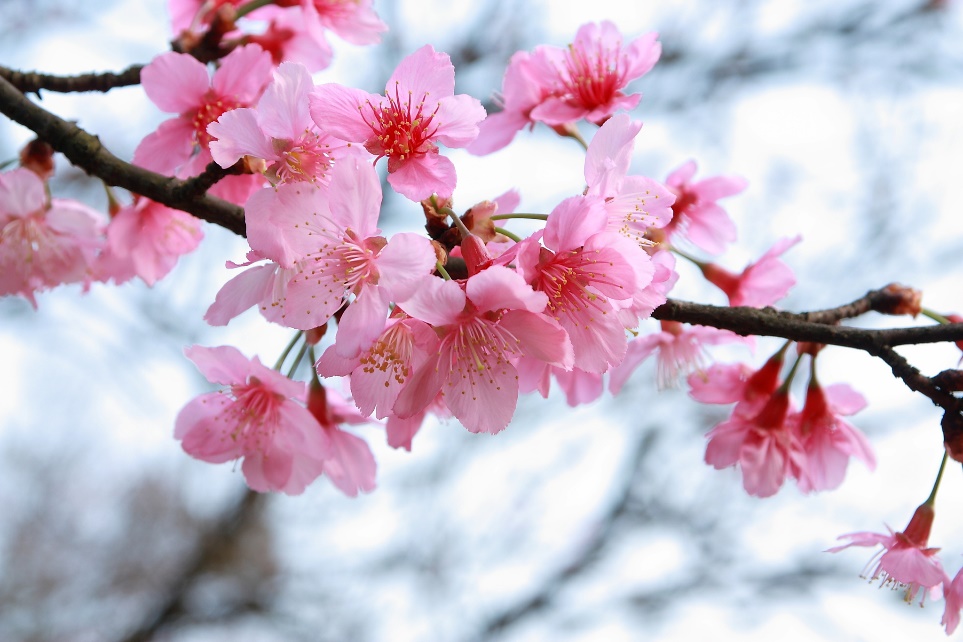 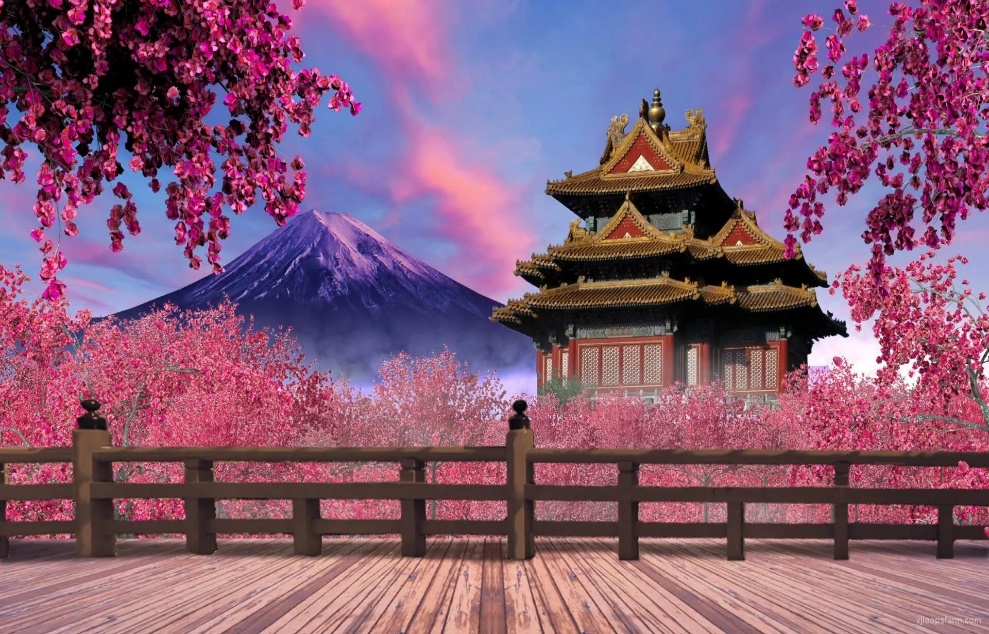 Учитель: Нигде, наверное, не существует столь своеобразного и едва ли, не всенародного культа, как культ цветения сакуры в Японии. Живая ветка сакуры, которая служит символом богатого и своеобразного прекрасного растительного мира этой страны, отображает эстетический вкус японского народа.Известный японский ученый и поэт 18 столетия Мотоори Норинага не без гордости провозгласил в одном из своих стихов:Коль спросят у тебя о духе,Что в истинных сынах Японии живет,То укажи на цвет дерев вишневых,Что блещут белизной, благоухая,В лучах веселых утреннего солнца!Физминутка «Японское приветствие»:Торговец веерами (Ребята сидят на своих местах и поднимают руки вверх)Принёс вязанку ветра (Покачивают руками, как ветер)Ну и жара! (Опускают руки вниз, делая выдох)Гляжу - опавший лист (Смотрят сначала вверх, потом вниз)Опять взлетел на ветку. (Делают взмах руками вверх)То бабочка была. (Опускают руки вниз, махая как бабочки)С ветки на ветку (Быстро поморгают глазками)Тихо сбегают капли… (закрывают глаза)Дождик весенний. (спокойно сидят)Выполнение практической работы учащимися:Учитель: Давайте с вами вместе попробуем выполнить пейзаж в японском стиле – ветку цветущей вишни-сакуры. Ребята, скажите, какие цвета нам понадобятся для рисунка?Ученики: Розовый, коричневый, зелёный, голубой, белый.Учитель: Правильно! Но больше всего, конечно, будет розового цвета, так как главным символом нашего рисунка будет сакура. Давайте приступим рисовать весенний сад, наполненный цветущей сакурой. Окунитесь в чарующую атмосферу японских садов, наполненных нежно-розовыми лепестками и тонким ароматом вишни. Для начала давайте еще раз вспомним особенности японского сада. Японский сад – это не просто место для отдыха, а настоящее произведение искусства, созданное человеком в гармонии с природой. Главная идея такого сада – передать философию дзэн, которая заключается в достижении внутреннего равновесия и умиротворения. В японском саду огромное значение имеют камни, вода, растения и архитектурные элементы. Камни символизируют силу и долголетие, вода – чистоту и гармонию, растения – красоту и разнообразие природы, а архитектурные элементы – связь человека с природой. Отличительная особенность японского сада – асимметрия, которая создает ощущение естественности и динамики. Растения в таком саду высаживаются неровными рядами, а деревья и кустарники часто обрезаются в форме причудливых фигур. При рисовании японского сада следует особое внимание уделить деталям. Старайтесь передать всю красоту и нежность цветущей сакуры, плавные линии дорожек и камней, а также изящность архитектурных элементов. Не бойтесь экспериментировать и проявлять свою индивидуальность. Ведь японский сад – это отражение вашего внутреннего мира, ваших чувств и эмоций. Итак, приступаем к рисованию! Возьмите лист бумаги, карандаш и ластик. Сначала набросайте основные линии и формы сада. Затем добавьте детали, такие как деревья, кустарники, камни и воду. Не забудьте о цвете! Сакура, конечно же, будет розовой, а небо – голубым. Но вы можете добавить и другие цвета, чтобы оживить ваш рисунок. Надеюсь, что этот урок поможет вам создать прекрасный шедевр, который перенесет вас в волшебный мир японского сада.(Пока дети рисуют, на фоне играет японская музыка, чтобы дети были окутаны атмосферой Японии.)Рефлексия. Выставка работ учащихся:Учитель: Как вам кажется, удалось ли вам передать характер японского пейзажа? Какие разные и красивые работы получились! Спасибо большое всем за участие в нашем уроке по рисованию японского сада! Было прекрасно видеть, как вы проявляли свое творчество и талант, создавая прекрасные произведения искусства.Что нового вы узнали? Какие интересные факты об этой стране запомнили? Понравился ли вам урок?Домашнее задание:Учитель: Посмотрите дома в интернете или в энциклопедиях, как выглядит японский костюм и японская архитектура. По желанию приготовить выступление к следующему уроку.